RESULTADO – TOMADA DE PREÇONº2022911EXA31844HEMUO Instituto de Gestão e Humanização – IGH, entidade de direito privado e sem finslucrativos, classificado como Organização Social, vem tornar público o resultado daTomada de Preços, com a finalidade de adquirir bens, insumos e serviços para o HEMU -Hospital Estadual da Mulher, com endereço à Rua R-7, S/N, Setor Oeste, Goiânia, CEP:74.125-090.OBS: ENVIADO PDF DE CONFIRMAÇÃO BIONEXO COM AS INFORMAÇÕES DE RESULTADOVENCEDOROBJETOQUANTVALORUNITÁRIOR$ 680,00VALORTOTALR$ 680,00CDIEXAME ECOCARDIOGRAMA1DIAGNOSTICO TRANSESOFÁGICO PARA A PACIENTES EM CARDIOE ANGIO LTDACNPJ:ROSILENE DE FATIMA DE SOUSA.000.814.356/001-6931844/2022Goiânia/GO, 09 de outubro de 2022.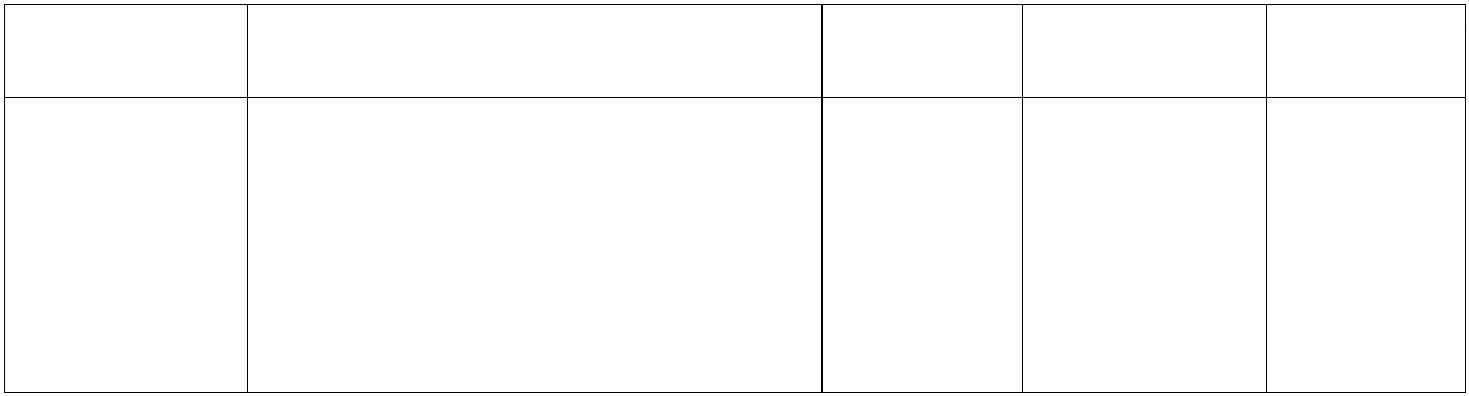 